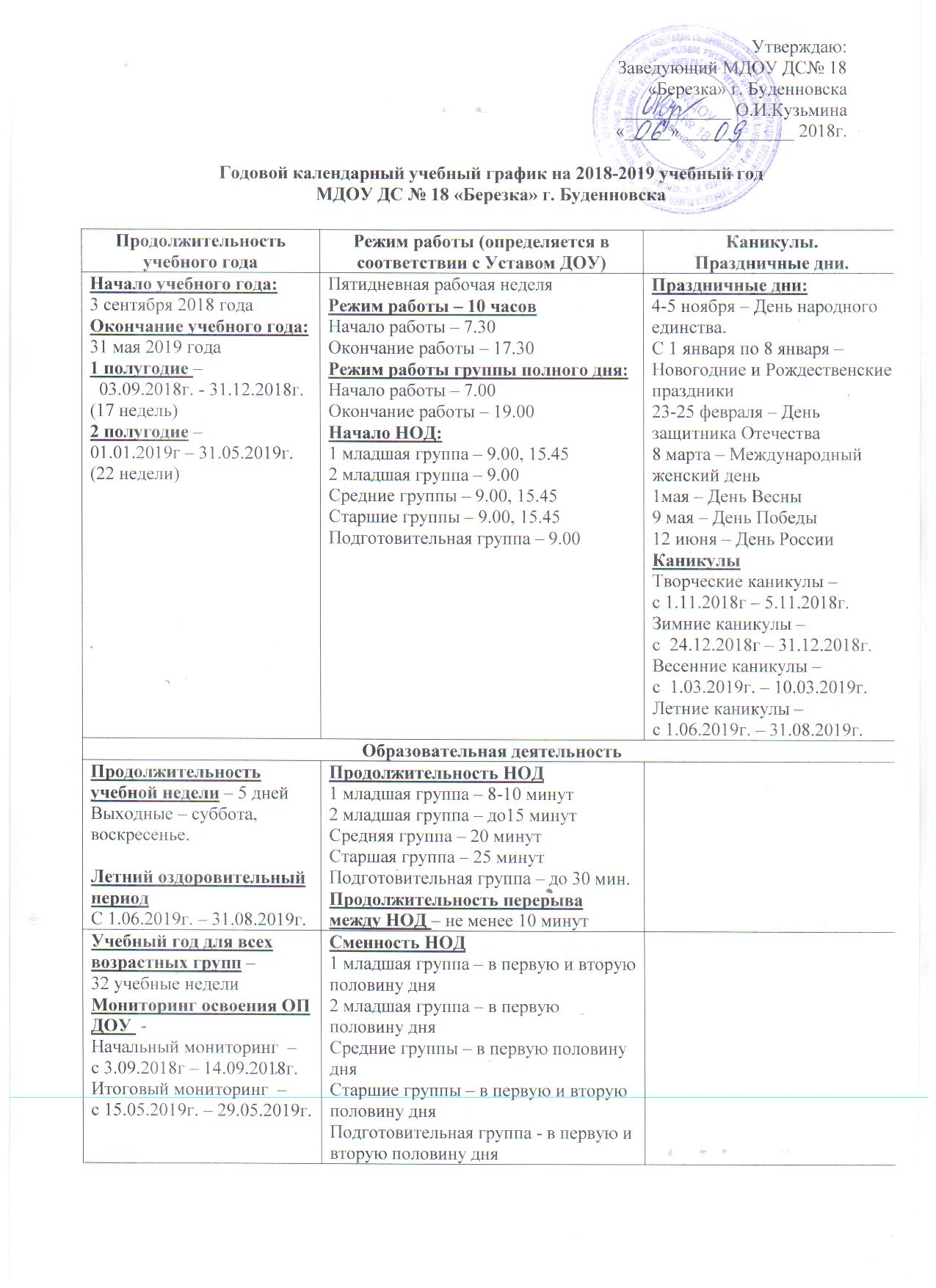                                                                                                              Утверждаю:                                                          Заведующий МДОУ ДС№ 18                                                      «Березка» г. Буденновска                                                                       ____________ О.И.Кузьмина                                                             «_____» ____________ 2018г.Годовой календарный учебный график на 2018-2019 учебный годМДОУ ДС № 18 «Березка» г. БуденновскаПродолжительность учебного годаРежим работы (определяется в соответствии с Уставом ДОУ)Каникулы. Праздничные дни.Начало учебного года:3 сентября 2018 годаОкончание учебного года:31 мая 2019 года1 полугодие –  03.09.2018г. - 31.12.2018г.(17 недель)2 полугодие – 01.01.2019г – 31.05.2019г.(22 недели)Пятидневная рабочая неделяРежим работы – 10 часовНачало работы – 7.30Окончание работы – 17.30Режим работы группы полного дня:Начало работы – 7.00Окончание работы – 19.00Начало НОД:1 младшая группа – 9.00, 15.452 младшая группа – 9.00 Средние группы – 9.00, 15.45Старшие группы – 9.00, 15.45Подготовительная группа – 9.00Праздничные дни:4-5 ноября – День народного единства.С 1 января по 8 января – Новогодние и Рождественские праздники23-25 февраля – День защитника Отечества8 марта – Международный женский день1мая – День Весны  9 мая – День Победы12 июня – День РоссииКаникулыТворческие каникулы – с 1.11.2018г – 5.11.2018г.Зимние каникулы – с  24.12.2018г – 31.12.2018г.Весенние каникулы – с  1.03.2019г. – 10.03.2019г.Летние каникулы – с 1.06.2019г. – 31.08.2019г.Образовательная деятельностьОбразовательная деятельностьОбразовательная деятельностьПродолжительность учебной недели – 5 днейВыходные – суббота, воскресенье.Летний оздоровительный периодС 1.06.2019г. – 31.08.2019г.Продолжительность НОД1 младшая группа – 8-10 минут2 младшая группа – до15 минутСредняя группа – 20 минутСтаршая группа – 25 минутПодготовительная группа – до 30 мин.Продолжительность перерыва между НОД – не менее 10 минутУчебный год для всех возрастных групп – 32 учебные неделиМониторинг освоения ОП ДОУ  - Начальный мониторинг  – с 3.09.2018г – 14.09.2018г.Итоговый мониторинг  – с 15.05.2019г. – 29.05.2019г.Сменность НОД1 младшая группа – в первую и вторую половину дня2 младшая группа – в первую половину дняСредние группы – в первую половину дняСтаршие группы – в первую и вторую половину дняПодготовительная группа - в первую и вторую половину дня